בס"ד                                                חשוון, תשע"ו    מבחן בדקדוק כיתה ד'      שמי: ______________הנושא: עיצורים ותנועות.מוצא העיצורים.העבירי קו בין מוצא העיצורים לבין רשימת האותיות המתאימות:לפנייך מילים שונות, הכיני תבנית מתאימה לכל מילה, לדוגמא: עם - גרון, שפתייםהקיפי בעיגול את התשובה הנכונה:במילה מֶלֶך הניקוד הוא: סגול, סגול / צירה, צירהבמילה ֹשוּּּרָה האות ש' מנוקדת ב: קובוץ / שורוק	במילה כֹּתֶל האות כּ'  מנוקדת ב: חולם מלא / חולם חסר / קמץ קטןבמילה מַעֲלִית האות ע' מנוקדת ב: חטף פתח / פתח / חטף קמץבמילה מַעֲלִית האות ל' מנוקדת ב: חיריק מלא / חיריק חסרכתבי אות שמות התנועות במילים הבאות. ( כולל שווא )אּוֹכֵל – ___________   _____________לוּׂלִים –  _________  __________מַחְבֶרֶת – ________ _______ ________ __________תׂקַן - ________ _________אֱנִִיָה – __________  _________ ___________בהצלחה רבה!!מה עזר לי ללמוד למבחן??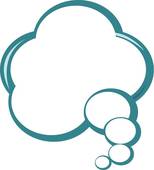 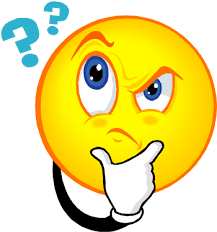 א,ה,ח,ר,עעיצורים חיכִייםב,ו,פ,מעיצורים גרונייםנ,ל,ד,ט,תעיצורים שפתייםג,כ,י,קעיצורים שינייםז,ס,צ,שעיצורים לשונייםצם - ________ , __________ מאור- ______ , _______ , _______דק- ________ , __________ סבון- ______ , _______ , _______כתב - ______ , _______ , ______ חצי- ________ , __________